Name 	     Address 	     Email	     Tel. no.	     Body on behalf of which permission is sought (if different from above):Permission is requested to reproduce the following items(s) from the Royal Irish Academy’s collections:•       •       •       Please supply a detailed description of the intended use of the image(s), including title:Rights sought (e.g. print run, broadcasts, duration of exhibition etc.)Cont/d. overleafRequester to complete this section:1.	I confirm that the requested images(s) is/are for reproduction as described above and will not be used for any other purpose.  A further request for permission to reproduce the above image(s) will be made in the event that such is required.2.	The Academy byline will be used in association with each image reproduced, viz.:  ‘By permission of the Royal Irish Academy © RIA’.3.	Internet / Web reproductions will be appropriately watermarked.4.	The appropriate fee will be paid within 30 days of receipt of invoice.  (Our invoice will be issued when the material to be reproduced has been agreed and this form has been duly completed.)Duration of permission:  5 yearsPlease return the signed, completed form by post or scan and email it to The Library, Royal Irish Academy, 19 Dawson Street, Dublin 2, Ireland;email:  library@ria.ie.Data are transferred to a secure spreadsheet and are protected under the Data Protection Acts 1988-2003 & 2018 and the General Data Protection Regulation (GDPR; EU 2016/679).  For further information on our records management please consult the notice attached to this form or see https://www.ria.ie/library/about/servicesIndividuals, publishers, media companies and others may request permission to use Academy images, recordings etc. in theses, publications, films and other media.  Permission lasts for five years.Requesters write or email or complete a Permission to Reproduce form, stating what they wish to use, how it is to be used and the rights requested.  If forms are not initially submitted, these are usually emailed to the requesters for completion and signature.  The request is assessed and permission is normally granted, pending payment of a fee.  Generally, it is a condition that the publisher should acknowledge the Academy as the source of the image and often a copy of the publication is requested either in lieu of, or in addition to payment of a fee.  Requesters may seek one or more uses when applying for permission.  If they wish to use an image in a further publication or in other media this must be requested separately.  The customer’s name, contact details, nature of the request, conditions laid down, fee charged, format for which use requested and so on are entered on a spreadsheet, to which only authorised Library staff have access, for the record and follow-up purposes, e.g. to ensure that fees are paid, publications received etc.  Retention Schedules for Permission forms and spreadsheet data:  1 Forms, emails or letters requesting the permission are retained for five years foradministrative and audit purposes and are securely shredded thereafter.  2 Invoices are retained for 7 years and thereafter securely shredded.  3 Personal data apart from name and/or institution, e.g. email details, addresses, phone numbers relating to individuals, are deleted from the spreadsheet after five years.  4 Spreadsheet data are retained indefinitely for record purposes and statistical purposes and to provide a picture of the way in which Library materials are used, or for other reasons, e.g. a publisher may request extension of a permission.  Your Data Protection Rights:The Royal Irish Academy is the controller of data relating to this transaction.  You may request a copy of your data or to have data updated, rectified or deleted; or you may object to unfair processing or request cessation of processing.  Please contact the Data Protection Officer, Wayne Aherne, dataprotection@ria.ie if you have any queries or complaints.  To appeal a Data Protection decision please contact the Data Protection Commission, 21 Fitzwilliam Square South, Dublin 2, D02 RD28, Ireland.  Version 5, B. McCormack, LibrarianAugust 2020ROYAL IRISH ACADEMYPERMISSION TO REPRODUCE FORM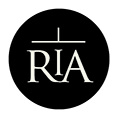 Signed:……………………………………………………on behalf of requesterSignature required.  Printed name not accepted.……………………………………………………on behalf of requesterSignature required.  Printed name not accepted.Date:  ……………………Authorised by:Authorised by:……………………………………………………on behalf of RIADate:  ……………………Fee payable:  €……………………Fee payable:  €……………………Fee payable:  €……………………Fee payable:  €……………………Permission to Reproduce RIA mss etc. in publications or other media:  procedures and retention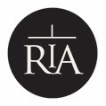 